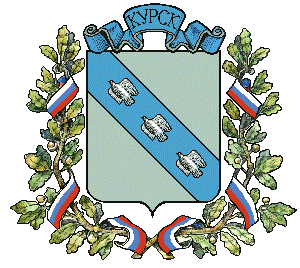 АДМИНИСТРАЦИЯ ГОРОДА КУРСКАКурской областиПОСТАНОВЛЕНИЕ«26»  декабря   2017 г.                      г. Курск                                            № 3366В целях исполнения требований Федерального закона от 27 июля
2006 года № 152-ФЗ «О персональных данных», постановления Правительства Российской Федерации от 21 марта 2012 года № 211 «Об утверждении перечня мер, направленных на обеспечение выполнения обязанностей, предусмотренных Федеральным законом «О персональных данных» и принятыми в соответствии с ним нормативными правовыми актами, операторами, являющимися государственными или муниципальными органами» ПОСТАНОВЛЯЮ:1. Внести в постановление Администрации города Курска                          от 06 сентября 2017 года № 2318 «Об утверждении перечня информационных 
систем персональных данных и перечня персональных данных, содержащихся в программных комплексах, входящих в состав информационных систем персональных данных Администрации города Курска» следующее изменения:приложения 1,2,3 к постановлению изложить в новой редакции.2. Управлению информации и печати Администрации города Курска (Комкова Т.В.) обеспечить опубликование настоящего постановления                    в газете «Городские Известия» и размещение на официальном сайте Администрации города Курска в информационно-телекоммуникационной сети «Интернет».3. Постановление вступает в силу со дня его официального опубликования.Приложение  1к постановлению 
Администрации города Курскаот «26» декабря 2017 года № 3366ПЕРЕЧЕНЬ 
информационных систем персональных данных Администрации города Курска*Информационная система персональных данных – информационная система, представляющая собой совокупность персональных данных, содержащихся в базе данных, а также информационных технологий и технических средств, позволяющих осуществлять обработку таких персональных данных с использованием средств автоматизации или без использования таких средств.* Перечень и состав информационных систем персональных данных формируются исходя из целей обработки и особенностей технологических процессов обработки персональных данных, содержащихся в программных комплексах** Сокращения и определения:Приложение 2 к постановлению
Администрации города Курскаот «26» декабря 2017 года № 3366СВЕДЕНИЯ 
о месте нахождения баз данных информации, содержащей персональные данные граждан Российской Федерации, обрабатываемых в информационных системах персональных данных Администрации города КурскаПриложение  3к постановлению
Администрации города Курскаот «26» декабря 2017 года № 3366ПЕРЕЧЕНЬ 
персональных данных, содержащихся в программных комплексах, входящих в состав информационных систем персональных данных Администрации города Курска* ПДн - персональные данныеО внесении изменений в постановлениеАдминистрации города Курска от 6 сентября 2017 года № 2318Глава города КурскаН.И. Овчаров№ п/пНаименование программных комплексов, входящих в состав ИСПДн**Тип ИСПДн покатегории ПДн(ИСПДН-С, ИСПДН-Б, ИСПДн-О, ИСПДн-И)Тип ИСПДн покатегории субъектов(сотрудники,субъекты, не являющиеся сотрудниками)Количество субъектов ПДнИнформационная система персональных данных «Бухгалтерский учёт и зарплата»Информационная система персональных данных «Бухгалтерский учёт и зарплата»Информационная система персональных данных «Бухгалтерский учёт и зарплата»Информационная система персональных данных «Бухгалтерский учёт и зарплата»1С: ПредприятиеИСПДн-ССубъекты, не являющиеся сотрудникамиМенее чем 100 000Пакет офисных приложений Microsoft OfficeИСПДн-ИСотрудникиМенее чем 100 000АРМ «Клиент» АС «Клиент-Сбербанк»ИСПДн-ИСотрудникиМенее чем 100 000iBank2ИСПДн-ИСотрудникиМенее чем 100 000СУФДИСПДн-ИСотрудникиМенее чем 100 000Информационная система персональных данных «Кадровый учет»Информационная система персональных данных «Кадровый учет»Информационная система персональных данных «Кадровый учет»Информационная система персональных данных «Кадровый учет»Пакет офисных приложений Microsoft OfficeИСПДн-ИСотрудникиМенее чем 100 000Система «СБиС++: Электронная отчетность»ИСПДн-ИСотрудникиМенее чем 100 0003.Информационная система персональных данных «Содействие добровольному переселению в Российскую Федерацию соотечественников, проживающих за рубежом»Информационная система персональных данных «Содействие добровольному переселению в Российскую Федерацию соотечественников, проживающих за рубежом»Информационная система персональных данных «Содействие добровольному переселению в Российскую Федерацию соотечественников, проживающих за рубежом»Информационная система персональных данных «Содействие добровольному переселению в Российскую Федерацию соотечественников, проживающих за рубежом»3.1Пакет офисных приложений Microsoft OfficeИСПДн-ИСубъекты, не являющиеся сотрудникамиМенее чем 100 0004.Информационная система персональных данных «Трудовые договоры»Информационная система персональных данных «Трудовые договоры»Информационная система персональных данных «Трудовые договоры»Информационная система персональных данных «Трудовые договоры»4.1Пакет офисных приложений Microsoft OfficeИСПДн-ИСотрудникиМенее чем 100 000ИСПДн- информационная система персональных данных;ПДн- персональные данные;ИСПДн-С- ИСПДН, обрабатывающая специальные категории ПДн;ИСПДн-Б- ИСПДН, обрабатывающая биометрические ПДн;ИСПДн-О- ИСПДН, обрабатывающая общедоступные ПДн;ИСПДн-И- ИСПДН, обрабатывающая иные категории ПДн (не специальные, не биометрические, не общедоступные)№ п/пНаименование ИСПДнМесто размещения базы данныхСведения об организации, ответственной за хранение данныхБухгалтерский учёт и зарплатаСтрана: Российская Федерация.Адрес центра обработки данных:305000, г. Курск, ул. Ленина, 1Администрация города КурскаКадровый учетСтрана: Российская Федерация.Адрес центра обработки данных:305000, г. Курск, ул. Ленина, 1Администрация города КурскаСодействие добровольному переселению в Российскую Федерацию соотечественников, проживающих за рубежомСтрана: Россия.Адрес центра обработки данных:305000, г. Курск, ул. Ленина, 1Администрация города КурскаТрудовые договорыСтрана: Россия.Адрес центра обработки данных:305000, г. Курск, ул. Ленина, 1Администрация города Курска№п/пНаименование программного комплексаПеречень ПДн*, 
содержащихся в программном комплексеПравовые основания обработки персональных данныхСрокИнформационная система персональных данных «Бухгалтерский учёт и зарплата»Информационная система персональных данных «Бухгалтерский учёт и зарплата»Информационная система персональных данных «Бухгалтерский учёт и зарплата»Информационная система персональных данных «Бухгалтерский учёт и зарплата»1С: ПредприятиеМуниципальные служащие:ФИО;пол;дата рождения;адрес регистрации;адрес проживания;данные документа, удостоверяющего личность;наименование органа, выдавшего документ, удостоверяющий личность;дата выдачи документа, удостоверяющего личность;ИНН;должность;подразделение;банковские реквизиты;номер счета;данные о командировках;данные об отпусках;СНИЛС;сведения об инвалидностиГраждане, получающие материальную помощь, премию, денежное вознаграждение, а также награжденные ценными подарками (в натуральной форме):ФИО;пол;дата рождения;данные документа, удостоверяющего личность;наименование органа, выдавшего документ, удостоверяющий личность;дата выдачи документа, удостоверяющего личность;ИНН;банковские реквизиты;номер счета;СНИЛСУсловия обработки специальных категорий ПДн:обработка персональных данных осуществляется в соответствии с законодательством о государственной социальной помощи, трудовым законодательством, пенсионным законодательством Российской Федерации (Федеральный закон от 06.12.11 № 402-ФЗ «О бухгалтерском учете», Устав города Курска, Федеральный закон от 02.03.2007 № 25-ФЗ «О муниципальной службе в Российской Федерации»)Условия обработки иных категорий ПДн:обработка персональных данных необходима для осуществления и выполнения возложенных законодательством Российской Федерации на Администрацию города Курска функций, полномочий 
и обязанностей (Трудовой кодекс Российской Федерации, Налоговый кодекс Российской Федерации, Бюджетный кодекс Российской Федерации, Федеральный закон от 01.04.1996 № 27-ФЗ «Об индивидуальном (персонифицированном) учете в системе обязательного пенсионного страхования», Федеральный закон от 02.03.2007 № 25-ФЗ «О муниципальной службе 
в Российской Федерации», Федеральный закон от 06.12.2011 № 402-ФЗ «О бухгалтерском учете», Федеральный закон от 17.12.2001 № 173-ФЗ «О трудовых пенсиях в Российской Федерации», Федеральный закон от 15.12.2001 № 167-ФЗ «Об обязательном пенсионном страховании в Российской Федерации», Закон Курской области от 13.06.2007 № 60-ЗКО «О муниципальной службе в Курской области»)По достижению целей обработкиПакет офисных приложений Microsoft OfficeМуниципальные служащие:ФИО;ИНН;банковские реквизиты;номер счета;данные о командировках;данные об отпусках;СНИЛСУсловия обработки иных категорий ПДн:обработка персональных данных необходима для осуществления и выполнения возложенных законодательством Российской Федерации на Администрацию города Курска функций, полномочий 
и обязанностей (Трудовой кодекс Российской Федерации, Налоговый кодекс Российской Федерации, Бюджетный кодекс Российской Федерации, Федеральный закон от 01.04.1996 № 27-ФЗ «Об индивидуальном (персонифицированном) учете в системе обязательного пенсионного страхования», Федеральный закон от 02.03.2007 № 25-ФЗ «О муниципальной службе 
в Российской Федерации», Федеральный закон от 06.12.2011 № 402-ФЗ «О бухгалтерском учете», Федеральный закон от 17.12.2001 № 173-ФЗ «О трудовых пенсиях в Российской Федерации», Федеральный закон от 15.12.2001 № 167-ФЗ «Об обязательном пенсионном страховании в Российской Федерации», Закон Курской области от 13.06.2007 № 60-ЗКО «О муниципальной службе в Курской области»)По достижению целей обработкиАРМ «Клиент» АС «Клиент-Сбербанк»Муниципальные служащие:ФИО;банковские реквизиты;номер счета;СНИЛСУсловия обработки иных категорий ПДн:обработка персональных данных необходима для осуществления и выполнения возложенных законодательством Российской Федерации на Администрацию города Курска функций, полномочий и обязанностей (Трудовой кодекс Российской Федерации, Налоговый кодекс Российской Федерации, Бюджетный кодекс Российской Федерации, Федеральный закон от 01.04.1996 № 27-ФЗ «Об индивидуальном (персонифицированном) учете в системе обязательного пенсионного страхования», Федеральный закон от 02.03.2007 № 25-ФЗ «О муниципальной службе 
в Российской Федерации», Федеральный закон от 06.12.2011 № 402-ФЗ «О бухгалтерском учете», Федеральный закон от 17.12.2001 № 173-ФЗ «О трудовых пенсиях в Российской Федерации», Федеральный закон от 15.12.2001 № 167-ФЗ «Об обязательном пенсионном страховании в Российской Федерации», Закон Курской области от 13.06.2007 № 60-ЗКО «О муниципальной службе в Курской области»)По достижению целей обработкиiBank2Муниципальные служащие:ФИО;банковские реквизиты;номер счета;СНИЛСУсловия обработки иных категорий ПДн:обработка персональных данных необходима для осуществления и выполнения возложенных законодательством Российской Федерации на Администрацию города Курска функций, полномочий 
и обязанностей (Трудовой кодекс Российской Федерации, Налоговый кодекс Российской Федерации, Бюджетный кодекс Российской Федерации, Федеральный закон от 01.04.1996 № 27-ФЗ «Об индивидуальном (персонифицированном) учете в системе обязательного пенсионного страхования», Федеральный закон от 02.03.2007 № 25-ФЗ «О муниципальной службе 
в Российской Федерации», Федеральный закон от 06.12.2011 № 402-ФЗ «О бухгалтерском учете», Федеральный закон от 17.12.2001 № 173-ФЗ «О трудовых пенсиях в Российской Федерации», Федеральный закон от 15.12.2001 № 167-ФЗ «Об обязательном пенсионном страховании в Российской Федерации», Закон Курской области от 13.06.2007 № 60-ЗКО «О муниципальной службе в Курской области»)По достижению целей обработкиСУФДМуниципальные служащие:ФИО;банковские реквизиты;номер счета;СНИЛСУсловия обработки иных категорий ПДн:обработка персональных данных необходима для осуществления и выполнения возложенных законодательством Российской Федерации на Администрацию города Курска функций, полномочий 
и обязанностей (Трудовой кодекс Российской Федерации, Налоговый кодекс Российской Федерации, Бюджетный кодекс Российской Федерации, Федеральный закон от 01.04.1996 № 27-ФЗ «Об индивидуальном (персонифицированном) учете в системе обязательного пенсионного страхования», Федеральный закон от 02.03.2007 № 25-ФЗ «О муниципальной службе 
в Российской Федерации», Федеральный закон от 06.12.2011 № 402-ФЗ «О бухгалтерском учете», Федеральный закон от 17.12.2001 № 173-ФЗ «О трудовых пенсиях в Российской Федерации», Федеральный закон от 15.12.2001 № 167-ФЗ «Об обязательном пенсионном страховании в Российской Федерации», Закон Курской области от 13.06.2007 № 60-ЗКО «О муниципальной службе в Курской области»)По достижению целей обработкиИнформационная система персональных данных «Кадровый учет»Информационная система персональных данных «Кадровый учет»Информационная система персональных данных «Кадровый учет»Информационная система персональных данных «Кадровый учет»Пакет офисных приложений Microsoft OfficeМуниципальные служащие:ФИО;дата рождения;место рождения;адрес регистрации;данные документа, удостоверяющего личность;наименование органа, выдавшего документ, удостоверяющий личность;дата выдачи документа, удостоверяющего личность;ИНН;СНИЛС;должность;реквизиты служебного контракта;стаж работы;сведения об увольнении;сведения о социальных льготах, на которые работник имеет право в соответствии с законодательством;данные об отпусках;сведения об образовании;данные трудовой книжки;сведения об аттестацииУсловия обработки иных категорий ПДн:обработка персональных данных необходима для осуществления и выполнения возложенных законодательством Российской Федерации на Администрацию города Курска функций, полномочий 
и обязанностей (Налоговый кодекс Российской Федерации, Бюджетный кодекс Российской Федерации, Федеральный закон от 01.04.1996 № 27-ФЗ «Об индивидуальном (персонифицированном) учете в системе обязательного пенсионного страхования», Федеральный закон от 02.03.2007 № 25-ФЗ «О муниципальной службе 
в Российской Федерации», Федеральный закон от 
06.12.2011 № 402-ФЗ «О бухгалтерском учете», Федеральный закон от 17.12.2001 № 173-ФЗ «О трудовых пенсиях в Российской Федерации», Федеральный закон от 15.12.2001 № 167-ФЗ «Об обязательном пенсионном страховании в Российской Федерации», Закон Курской области от 13.06.2007 № 60-ЗКО «О муниципальной службе в Курской области»)По достижению целей обработкиСистема «СБиС++: Электронная отчетность»Муниципальные служащие:ФИО;ИНН;СНИЛСУсловия обработки иных категорий ПДн:обработка персональных данных необходима для осуществления и выполнения возложенных законодательством Российской Федерации на Администрацию города Курска функций, полномочий 
и обязанностей (Налоговый кодекс Российской Федерации, Бюджетный кодекс Российской Федерации, Федеральный закон от 01.04.1996 № 27-ФЗ «Об индивидуальном (персонифицированном) учете в системе обязательного пенсионного страхования», Федеральный закон от 02.03.2007 № 25-ФЗ «О муниципальной службе 
в Российской Федерации», Федеральный закон от 06.12.2011 № 402-ФЗ «О бухгалтерском учете», Федеральный закон от 17.12.2001 № 173-ФЗ «О трудовых пенсиях в Российской Федерации», Федеральный закон от 15.12.01 № 167-ФЗ «Об обязательном пенсионном страховании в Российской Федерации», Закон Курской области от 13.06.2007 № 60-ЗКО «О муниципальной службе в Курской области»)По достижению целей обработки3.Информационная система персональных данных «Содействие добровольному переселению в Российскую Федерацию соотечественников, проживающих за рубежом»Информационная система персональных данных «Содействие добровольному переселению в Российскую Федерацию соотечественников, проживающих за рубежом»Информационная система персональных данных «Содействие добровольному переселению в Российскую Федерацию соотечественников, проживающих за рубежом»Информационная система персональных данных «Содействие добровольному переселению в Российскую Федерацию соотечественников, проживающих за рубежом»3.1Пакет офисных приложений Microsoft OfficeСоотечественники проживающие за рубежом и желающие переехать на территорию Российской Федерации:ФИО;гражданство;адрес проживания;контактные телефоны;сведения о трудовой деятельностиУсловия обработки иных категорий ПДн:обработка персональных данных необходима для осуществления и выполнения возложенных законодательством Российской Федерации на Администрацию города Курска функций, полномочий 
и обязанностей (Федеральный закон от 24.05.1999 № 99-ФЗ «О государственной политике Российской Федерации Российской Федерации в отношении соотечественников за рубежом»)По достижению целей обработки4.Информационная система персональных данных «Трудовые договоры»Информационная система персональных данных «Трудовые договоры»Информационная система персональных данных «Трудовые договоры»Информационная система персональных данных «Трудовые договоры»4.1Пакет офисных приложений Microsoft OfficeМуниципальные служащие:ФИО;адрес проживания;контактные телефоны;сведения о трудовой деятельностиУсловия обработки иных категорий ПДн:обработка персональных данных необходима для осуществления и выполнения возложенных законодательством Российской Федерации на Администрацию города Курска функций, полномочий 
и обязанностей (Трудовой кодекс Российской Федерации, Федеральный закон от 02.03.2007 № 25-ФЗ «О муниципальной службе в Российской Федерации», Закон Курской области от 13.06.2007 № 60-ЗКО «О муниципальной службе в Курской области»)По достижению целей обработки